РЕЙДОВЫЕ БУКСИРЫ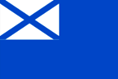 9 ─ ПРОЕКТ 16609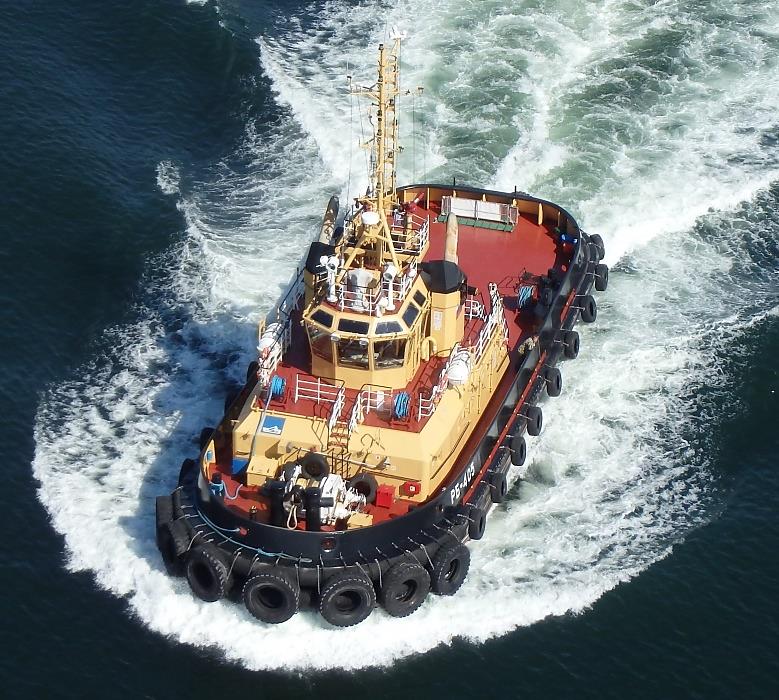 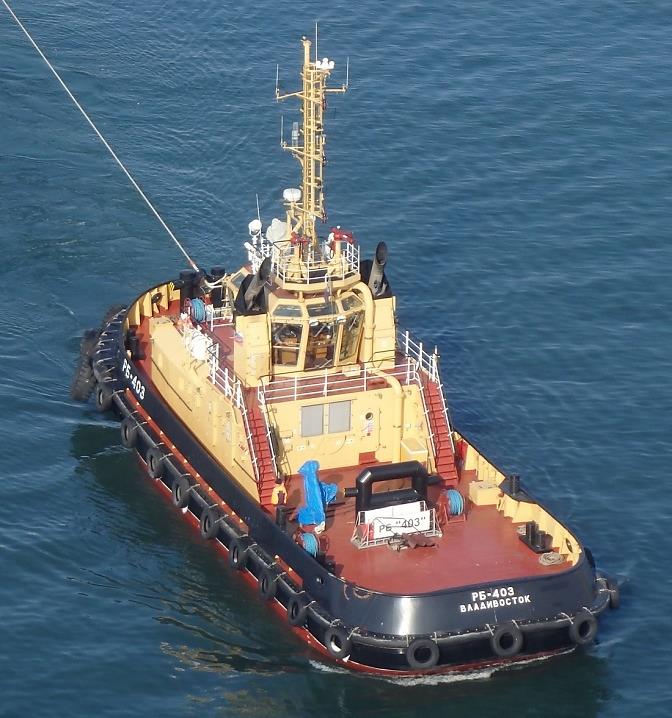 Водоизмещение – 366,0/504,0 т, длина/ширина/осадка – 28,59,54,3 м, мощность двигателей – 21775 л. с.,  2 ВРК, скорость хода – 12,5/8,5 уз,дальность плавания – 300 (8,0) миль,  автономность – 5 суток,  экипаж – 8 человек.  Тяга на гаке – 47 т,  1 ЭЛГКМ (910кг/6м),  ДПЖН (1800 м³/ч), ВДПЛС (2300 м³/ч), СВЗ  и др. Ломаемый лед – 0,8 м.Рейдовые специальные суда                               ─  Выполнение буксировочных, швартовных                               и кантовочных операций в акваториях  ВМБ                                           НАЗНАЧЕНИЕ     и  ПБ  сил  флота,  в гаванях, на рейдах  и в                                прибрежных морских районах.─  Участие в спасательных и специальных операциях, снятиес  мели  кораблей  и  судов,  пожаротушение   на   аварийныхкораблях, судах и береговых объектах, доступных для подхо-да с воды, спасение людей на поверхности воды.─  Ломка и размывка льда.─  Перевозка личного состава, различных запасов  и  мелкихпартий груза.─  Участие  в  операциях  по ликвидации  аварийного разливанефти  и  нефтепродуктов  на  поверхности  воды  и  тушениегорящего топлива, решение ряда других задач.КОРАБЕЛЬНЫЙ СОСТАВРАСПРЕДЕЛЕНИЕ ПО ПРОЕКТАМ\─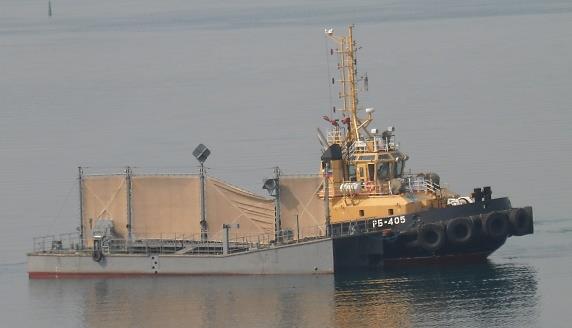 2017